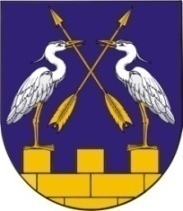 КОКШАЙСКАЯ СЕЛЬСКАЯ       МАРИЙ ЭЛ РЕСПУБЛИКЫСЕ         АДМИНИСТРАЦИЯ  ЗВЕНИГОВО МУНИЦИПАЛ                                            ЗВЕНИГОВСКОГО       РАЙОНЫН КОКШАЙСК           МУНИЦИПАЛЬНОГО РАЙОНА ЯЛ КУНДЕМ          РЕСПУБЛИКИ МАРИЙ ЭЛ АДМИНИСТРАЦИЙЖЕ                      ПОСТАНОВЛЕНИЕ 			                           ПУНЧАЛот 23 ноября 2022 года № 175Об определении видов обязательных работ и перечня организаций, в которых лица, которым назначено административное наказание в виде обязательных работ, отбывают обязательные работыВ соответствии с частью 2 статьи 32.13 Кодекса Российской Федерации об административных правонарушениях, Кокшайская сельская администрация П О С Т А Н О В Л Я Е Т:Утвердить виды обязательных работ (приложение № 1) и перечень организаций, в которых лица, которым назначено административное наказание в виде обязательных работ, отбывают обязательные работы  (приложение № 2).Контроль за исполнением настоящего постановления возложить на главного специалиста Кокшайской сельской администрации Иванову Л.Н.Настоящее постановление вступает в силу со дня подписания.Глава администрации                                                            П.Н.НиколаевСОГЛАСОВАНО:__________________________________________________________________________________________________________________Приложение № 1 кпостановлению Кокшайской сельской администрации от  23.11.2022 г. № 175ВИДЫ ОБЯЗАТЕЛЬНЫХ РАБОТБлагоустройство территорий населенных пунктов.Благоустройство территорий и оборудование детских, спортивных площадок образовательных учреждений.Выполнение косметического ремонта помещений.Обновление табличек с названиями улиц и номеров домов.Обустройство стадионов, катков.Озеленение газонов (посадка травы, цветов, разбивка клумб и т.д.).Озеленение территории населенных пунктов, дворов. Очистка внутридомовых территорий населенных пунктов от бытового мусора.Очистка контейнерных площадок от мусора. Очистка от грязи, снега льда элементов мостов и дорог, недоступных для специальной техники. Покраска и ремонт скамеек и урн. Распиловка, колка и укладка дров.Ремонт детских площадок.Ремонт колодцев.Ремонт пожарных водоемов.Скашивание травы, рубка кустарников на обочинах автомобильных дорог.Уборка территорий кладбищ.Благоустройство памятников и прилегающих к ним территорий.Иные общественно-полезные работы, не требующие специальных навыков и познаний.Приложение № 2 кпостановлению Кокшайской сельской администрации от 23.11.2022 № 175ПЕРЕЧЕНЬорганизаций, в которых лица, которым назначено административное наказание в виде обязательных работ, отбывают обязательные работы1.  Кокшайская сельская администрация Звениговского муниципального района Республики Марий Эл.